ΟΝΟΜΑ:...............................................................................Επαναληπτικό τεστάκι στα ΜαθηματικάΓράφω τον αριθμό που έχει:α. 2X 3E 6Μ                       	____________β. 2Χ 5Μ                             	____________γ. 1Χ 2Ε  3Δ 9Μ                  	____________δ. 2Χ 5Ε                                	____________ Συμπληρώνω τα κενά με αριθμούς ή αριθμολέξεις:            	3.Κάνω τις πράξεις και επαληθεύω τα αποτελέσματα με την αντίστροφη πράξη:4.Υπολογίζω τα γινόμενα.5.Κάνω τους παρακάτω   πολλαπλασιασμούς:6.Τα παιδιά της Γ’ τάξης θα πάνε εκπαιδευτική εκδρομή στο Αρχαιολογικό Μουσείο Βεργίνας. Στην τάξη υπάρχουν 14 παιδιά. Κάθε παιδί θα πρέπει να πληρώσει 13 ευρώ.   Ποιο ποσό θα πληρώσει όλη η τάξη;                         ΛύσηΑπάντηση:....................................................................................................................................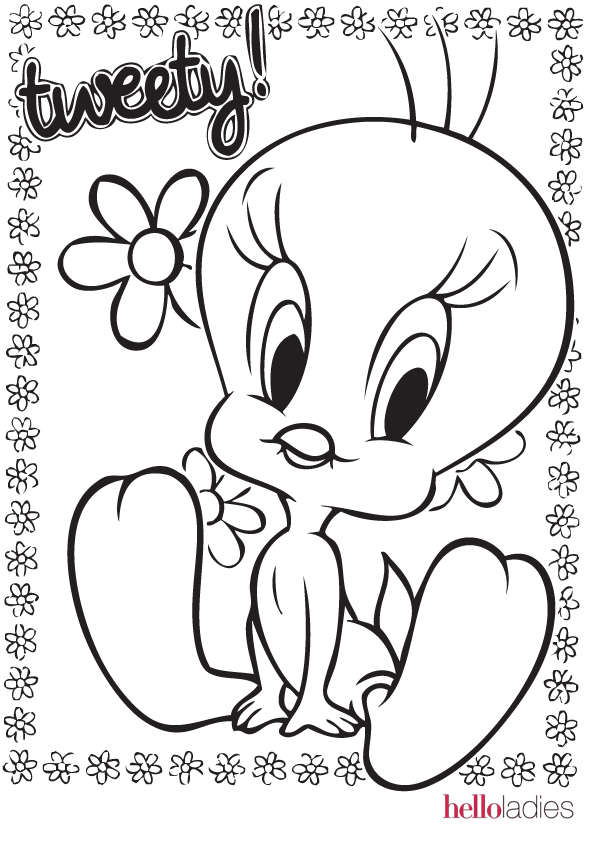 Καλή επιτυχία, καλά μου παιδιά!2.354Χίλια οχτακόσια τριάντα πέντε2.099Δύο χιλιάδες πεντακόσια πέντεΕπαλήθευσηΕπαλήθευση 1345………..    1803   +  473- 473     -1587………..